Приказ № Ф - 1 "Об оплате за обучение" от 29 августа 2016 года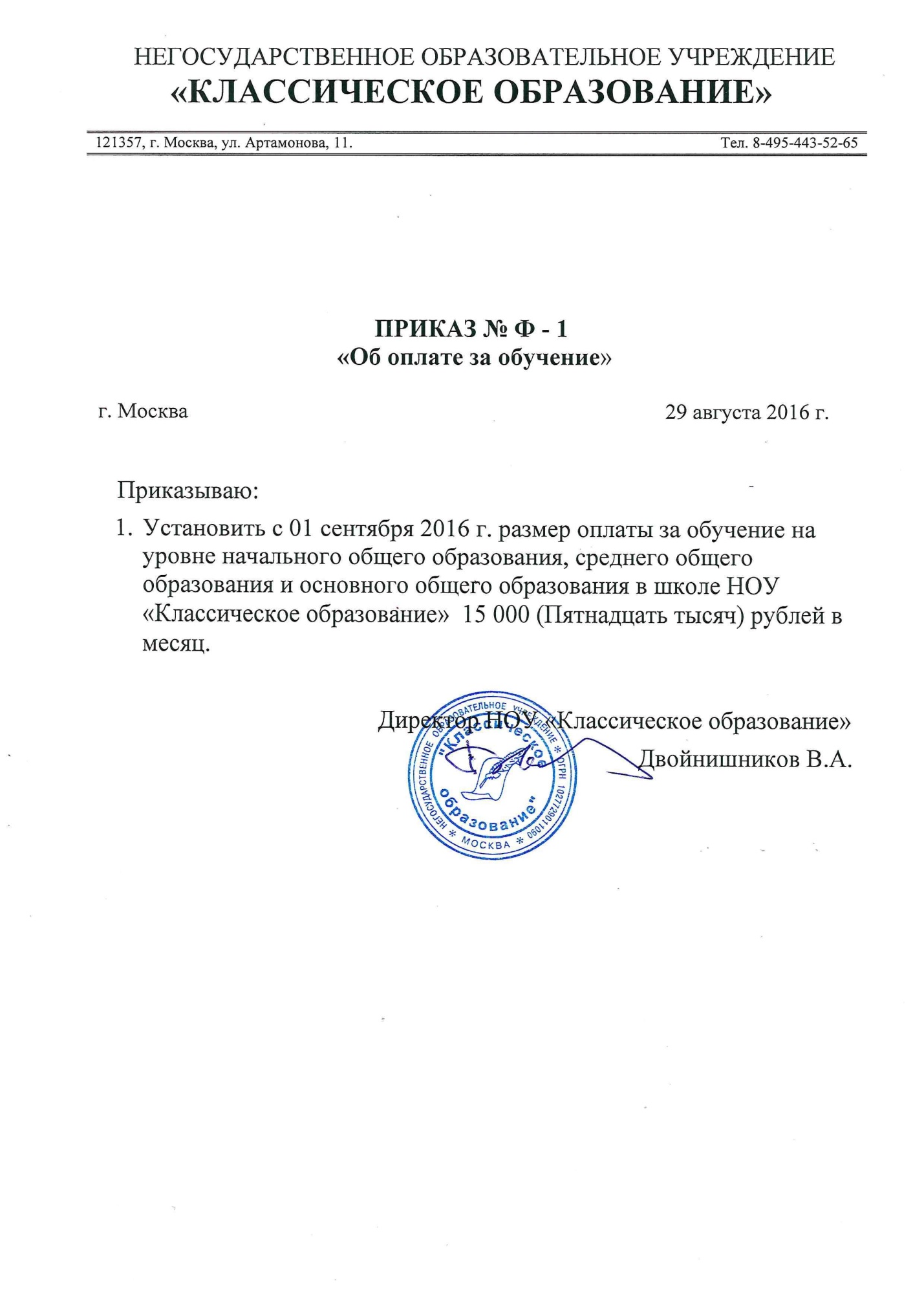 